A LEVEL PHOTOGRAPHYY11 SUMMER WORK A Creative Journal to Introduce Yourself. DEADLINE: September 2022Please bring your journal in with you to the first lesson. This will be assessed work.Over summer you are going to be producing a journal showcasing any photography that you have done, your ideas and any subject knowledge you have. Use this as an opportunity to show your work and convey who you are as a creative person before starting the course. TASKPlease use a small sketchbook for your journal, we recommend sizes A5/A4. If this isn’t accessible for you then you could document your work and display it on a PowerPoint instead.Each section of your journal will be worth points, the more work you do and the harder the task the more points it will be worth. Consider how you are presenting the journal, this will give your teacher an idea of your ability to layout a sketchbook (please look at the examples for inspiration). Your journal should go in order of the tasks below.[5 points] To begin your journal introduce yourself! Who are you? Where did you go to school before BSF? What are your goals after studying A-Levels? [10 points] Introduce photography work that you have created within the past 12 months. Comment on your aims or intentions for the images. (These can be images taken on a phone)[15 points] Talk about any software that you have used to enhance or edit your images - demonstrate examples of this work if possible. (in or outside of education)[30 points] Select a photographer who you find inspiring, show examples of their work and comment on why you are inspired by them. Create your own image inspired by their work.[35 points] Create a self portrait image which does not show your face (you need to think creatively of different ways to do this)[5 points] Reflect on your work and specifically what you would like to learn and improve on during this course.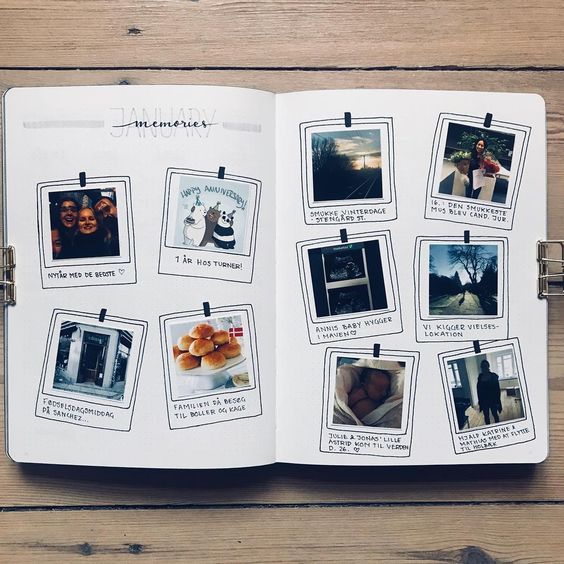 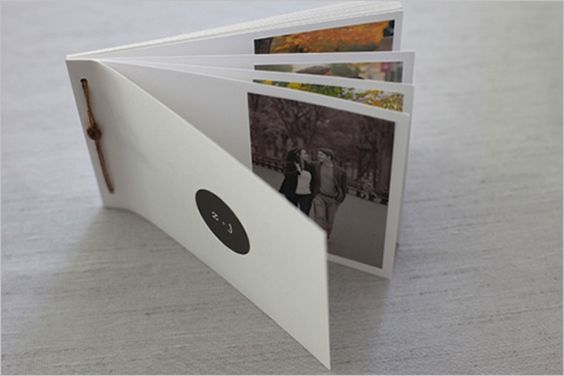 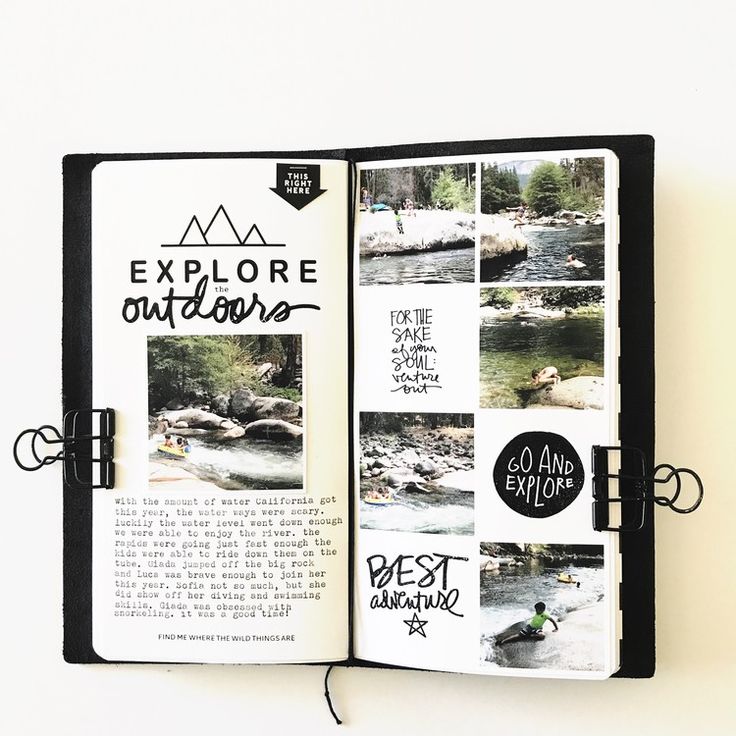 